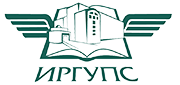 Иркутский государственный
университет путей
сообщения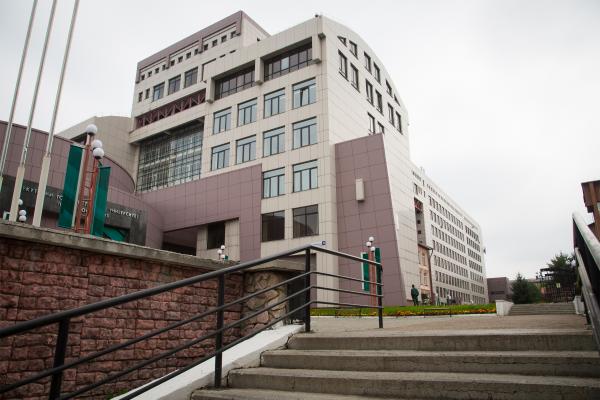 	Иркутский государственный университет путей сообщения (ИрГУПС) приглашает Вас принять участие в Тематической неделе ИрГУПС, которая пройдет с 19 по 24 апреля 2021 года по адресу: г. Иркутск, Чернышевского, 15. Участники встретятся с экспертами в сфере транспорта, узнают, какие  профессии и компетенции в отрасли будут востребованы в дальнейшем.  К участию приглашаем обучающихся 8-11 классов МБОУ СОШ.По вопросам обращаться к зам. директору по ВР    О. Н. УшаковойПРОГРАММАПо всемДатаВремяМероприятие19.04.21 10-12.00Открытый диалог «101 вопрос ректорату» в офлайн и онлайн по ссылке: https://youtu.be/OosM7PovM1420.04.21 1смена  10.00 -12.002 смена 13.00-15.00 Панельная лекция «Цифровая экономика»Вы узнаете, что такое Blockchain, Big data, интернет банкинг, глобальный индекс кибербезопасности, искусственный интеллект и др.Профессиональные пробыПанельная лекция «Цифровая экономика»Вы узнаете, что такое Blockchain, Bigdata, интернет банкинг, глобальный индекс кибербезопасности, искусственный интеллект и др.Профессиональные пробы 21.04.211смена 10.00 -12.002 смена 13.00-15.00Панельная лекция «Цифровая железная дорога»Вы узнаете о современных технологиях на железнодорожном транспорте таких, как интеллектуальные системы управления и автоматизации производственных процессов на ЖД транспорте, цифровая платформа управления и мониторинга перевозок, сквозные цифровые технологии перевозочного процесса, умные рельсы и умные станции, гибридный локомотив.Профессиональные пробы Панельная лекция «Цифровая железная дорога» Вы узнаете о современных технологиях на железнодорожном транспорте таких, как интеллектуальные системы управления и автоматизации производственных процессов на ЖД транспорте, цифровая платформа управления и мониторинга перевозок, сквозные цифровые технологии перевозочного процесса, умные рельсы и умные станции, гибридный локомотив.Профессиональные пробы 22.04.2110.00 -14.00Защита проектов «Транспорт будущего»22.04.211смена 10.00 -12.00   2 смена 13.00-15.00Панельная лекция «Инноватика. Экология. Качество»Вы узнаете, что такое роботизированные системы, микропроцессорные технологии, защита окружающей среды и человека, управление производственной безопасностью,  методы и приборы измерения,  надежность и контроль качества, управление процессами и др.  Профессиональные пробы Панельная лекция» Инноватика. Экология. Качество»Вы узнаете, что такое роботизированные системы, микропроцессорные технологии, защита окружающей среды и человека, управление производственной безопасностью,  методы и приборы измерения,  надежность и контроль качества, управление процессами и др.  Профессиональные пробы23.04.211смена10.00 -12.002 смена 13.00-15.00Панельная лекция «Информационная безопасность систем и процессов»Вы узнаете,  как предотвратить несанкционированный доступ, использование, раскрытие, искажение, изменение, исследование, записи или уничтожение информации и др.Профессиональные пробы Панельная лекция «Информационная безопасность систем и процессов»Вы узнаете,  как предотвратить несанкционированный доступ, использование, раскрытие, искажение, изменение, исследование, записи или уничтожение информации и др.Профессиональные пробы 24.04.2110.00 -13.00 Интерактивный тур ИРГУПС  «Как стать частью команды РЖД»